Итоговый тест по окружающему миру2 класс (УМК «Школа России»)1.Перечисли цвета Государственного флага Российской Федерации (сверху вниз).Ответ:_____________________________________________________________________.2. Определи , какое из созвездий не может быть в данной группе. Подчеркни его название.Скорпион, лев, лебедь, рак, рыбы, козерог.3. .Выбери правильный ответ.К внутренним органам относятся:А) лёгкие, грудь, сердце, кишечник;Б) желудок, голова, сердце, пищевод;В) лёгкие, сердце, печень, желудок;Г) печень, сердце, туловище, мозг.4.Как называются части холма, которые обозначены на рисунке. Запиши названия.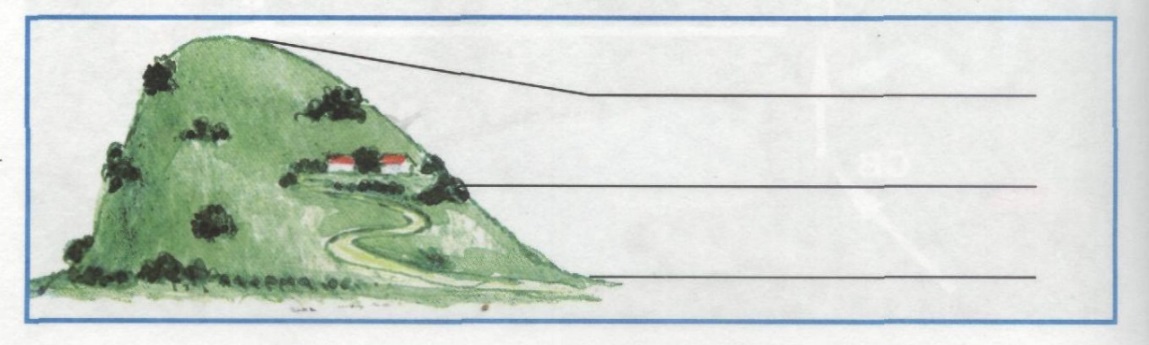 5.Прочитай внимательно. Что пропущено? Дополни запись .Виды животных: звери, рыбы, земноводные, пресмыкающиеся, насекомые, _____________________________________________________________________.Запиши кратко главный признак этих животных.Ответ:____________________________________________________________________.6.Внимательно прочитай примеры связей в окружающем мире.Из земли прорастает росток, лошадь ест траву на лугу, созревает клубника в саду, дети купаются в море, доярка доит корову, над лугом идет дождь , белка грызет орех, пчела опыляет цветки.Подчеркни только то, что относится к связям между живой и неживой природой.7. Сделай выводы. Закончи высказывание.Если на одном материке расположено две части света ,то этот материк-___________________________.8.Какие виды растений изображены на рисунках? Подпиши названия видов.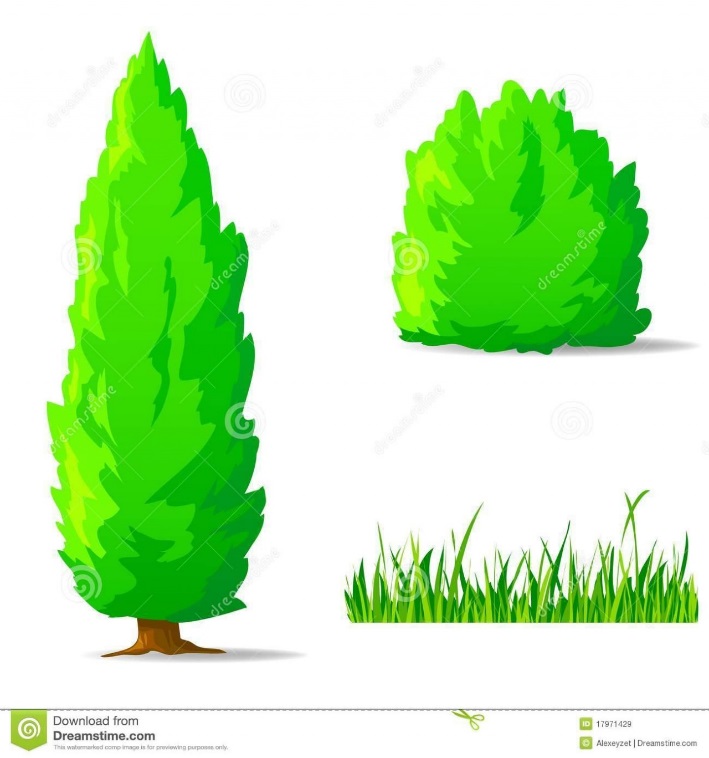 9.Сделай вывод . Впиши пропущенные слова.Мхов и лишайников больше на _______________________стороне камней и деревьев.Снег весной быстрее тает на склонах, обращенных к___________________________ .10. Отметь правителя, который основал Санкт- Петербург.А) Иван ГрозныйБ) Юрий ДолгорукийВ) Петр I11. Запиши название животного, которое занесено в Красную книгу.  Запиши название в строке ответа.Ответ:________________________.12. Что относится к семейным традициям, а что – к культуре общения в семье? Запиши буквы ответов в таблицеА) благодарить бабушку за вкусный обедБ) делать игрушки на новогоднюю елку своими рукамиВ) помочь маме нести сумку из магазинаГ) каждую весну вместе с папой вешать  скворечник в парке13. Внимательно прочитай приведенный ниже список правил безопасности. Какие правила относятся к поведению на природе?А) осторожно обращаться с электроприборамиБ) не играть со спичками и зажигалкамиВ) не разжигать костер без взрослых14.Укажи название этого знака.. 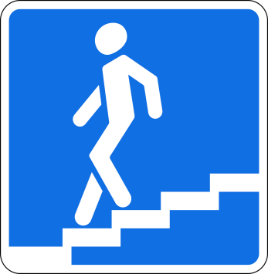 Ответ:____________________________________________________________________________________________________.15.Подумай , какую пользу приносят человеку домашние животные. Запиши ответ.Ответ:_____________________________________________________________________________________________________________________________________________________________________________________________________________________.Спецификацияпо окружающему миру 2 класс (итоговый мониторинг)Контрольно-измерительные материалы (далее КИМ) итоговой контрольной работы составлены с учетом возрастных особенностей учащихся, в соответствии с:Федеральным государственным образовательным стандартом начального общего образования;Кодификатором планируемых результатов освоения основной образовательной программы начального общего образования поокружающему миру для проведения процедур оценки учебных достижений обучающихся.Цель контроля: определение уровня освоения планируемых результатов основной образовательной программы начального общего образования по окружающему миру во 2 классах (мониторинг обеспечения эффективной реализации ФГОС начального общего образования)Задачи:выявление уровня владения обучающимися базовыми предметными умениями по окружающему миру;выявление уровня владения обучающимися универсальными учебными действиями: регулятивными (адекватно самостоятельно оценивать правильность выполнения действия и вносить необходимые коррективы), познавательными (осуществлять логическую операцию установления родовидовых отношений; осуществлять сравнение, классификацию; преобразовывать информацию, используя графические символы).Время выполнения теста: 40 минутОбобщенный план варианта КИМ итоговой контрольной работы для обучающихся 2-х классовпо окружающему мируУсловные сокращения:КЭС – коды проверяемых элементов содержания.Ключи и критерии оценивания заданийРекомендуемая шкала пересчёта первичного балла за выполнение входной контрольной работыв отметку по пятибалльной шкалесемейные традициикультура общения в семье№заданийУровень сложностиМаксимальный баллКЭСКонтролируемые элементы содержания№1Б22.2.1Наша Родина-Россия, Российская Федерация.Государственная символика России (герб, флаг, гимн)№2Б11.3.1Земля-планета солнечной системы.Звезды, созвездия, планеты Солнечной системы.№3Б11.18.1Тело человека.Системы органов (опорно- двигательная. пищеварительная, дыхательная, кровеносная,нервная,органы чувств),их роль в жизнедеятельности организма.№4Б31.6.1Формы земной поверхности. Равнины, горы, холмы,овраги (обозначение равнин и гор на карте)№5Б21.14.3Животные. Насекомые, рыбы, птицы, звери, их отличия№6П41.1.2Природа живая и неживая.Объекты живой и неживой природы.№7Б11.3.3Земля-планета солнечной системыГеографическая карта и план. План Москвы.№8Б21.12.14Растения.Деревья, кустарники, травы.№9П21.3.5Земля-планета солнечной системы.Ориентирование на местности.Компас. Ориентирование на местности в условиях мегаполиса.№ 10П12.2.7.Наша Родина-Россия, Российская Федерация.Санкт – Петербург. Города России. Главный город родного края (достопримечательности, история).№11Б11.17.4Человек - часть природы.Красная книга России, Красная книга Москвы, их значение, отдельные представители растений и животных Красной книги.№12Б42.1.1Человек - член общества.Общество-совокупность людей, объединенных общей культурой. Взаимоотношения человека с другими людьми.Семья. Родословная. Семейные традиции.№13Б23.3.4Правила безопасного поведения.Правила безопасного поведения в природе.№14Б13.3.2Правила безопасного поведения.Правила безопасного поведения на дорогах мегаполиса.№15П31.14.7Животные.Роль животных в природе и жизни людей.№заданияКритерийоцениванияСодержание верного ответа и указания по оцениваниюБаллыВ правильном ответе должно быть белый , синий. красный.В правильном ответе должно быть белый , синий. красный.В правильном ответе должно быть белый , синий. красный.Всего 2 балла.1.Установить последовательностьВерное выполнение задания.21.Установить последовательностьНе все перечислены или неверная последовательность цветов.11.Установить последовательностьОтвет отсутствует.0В правильном ответе должно быть лебедь.В правильном ответе должно быть лебедь.В правильном ответе должно быть лебедь.Всего 1 балл.2.Выбор ответаВерное выполнение задания.12.Выбор ответаОтвет неверный.02.Выбор ответаОтвет отсутствует.0В правильном ответе должно быть ВВ правильном ответе должно быть ВВ правильном ответе должно быть ВВсего 1 балл.3.Выбор ответаВерное выполнение задания.13.Выбор ответаОтвет неверный.03.Выбор ответаОтвет отсутствует.0В правильном ответе должно быть вершина, склон ,подошва(подножие)В правильном ответе должно быть вершина, склон ,подошва(подножие)В правильном ответе должно быть вершина, склон ,подошва(подножие)В правильном ответе должно быть вершина, склон ,подошва(подножие)В правильном ответе должно быть вершина, склон ,подошва(подножие)Всего 3балла.Всего 3балла.4.Развернутый ответРазвернутый ответВерное выполнение задания.Верное выполнение задания.334.Развернутый ответРазвернутый ответПеречислены верно два ответаПеречислены верно два ответа224.Развернутый ответРазвернутый ответПеречислен верно один ответ.Перечислен верно один ответ.114.Развернутый ответРазвернутый ответОтвет отсутствует, неверныйОтвет отсутствует, неверный00В правильном ответе должно быть птицы .Тело покрыто перьями.В правильном ответе должно быть птицы .Тело покрыто перьями.В правильном ответе должно быть птицы .Тело покрыто перьями.В правильном ответе должно быть птицы .Тело покрыто перьями.В правильном ответе должно быть птицы .Тело покрыто перьями.Всего 2балла.Всего 2балла.5.Развернутый ответРазвернутый ответВерное выполнение задания.Верное выполнение задания.225.Развернутый ответРазвернутый ответПеречислен верно один ответ.Перечислен верно один ответ.115.Развернутый ответРазвернутый ответОтвет отсутствует, неверныйОтвет отсутствует, неверный00В правильном ответе должно быть :из земли прорастает росток, созревает клубника,дети купаются в море, над лугом идет дождь.В правильном ответе должно быть :из земли прорастает росток, созревает клубника,дети купаются в море, над лугом идет дождь.В правильном ответе должно быть :из земли прорастает росток, созревает клубника,дети купаются в море, над лугом идет дождь.В правильном ответе должно быть :из земли прорастает росток, созревает клубника,дети купаются в море, над лугом идет дождь.В правильном ответе должно быть :из земли прорастает росток, созревает клубника,дети купаются в море, над лугом идет дождь.Всего 4 балл.Всего 4 балл.6.Выбор ответаВыбор ответаВерное выполнение задания.Верное выполнение задания.446.Выбор ответаВыбор ответаПеречислены верно три ответаПеречислены верно три ответа336.Выбор ответаВыбор ответаПеречислены верно два ответаПеречислены верно два ответа226.Выбор ответаВыбор ответаПеречислен верно один ответПеречислен верно один ответ116.Выбор ответаВыбор ответаОтвет отсутствует, неверныйОтвет отсутствует, неверный00В правильном ответе должно быть Евразия.В правильном ответе должно быть Евразия.В правильном ответе должно быть Евразия.В правильном ответе должно быть Евразия.В правильном ответе должно быть Евразия.Всего 1 балл.Всего 1 балл.7.Развернутый ответРазвернутый ответВерное выполнение задания.Верное выполнение задания.117.Развернутый ответРазвернутый ответОтвет неверный.Ответ неверный.007.Развернутый ответРазвернутый ответОтвет отсутствует.Ответ отсутствует.00В правильном ответе должно быть деревья, кустарники .травы.В правильном ответе должно быть деревья, кустарники .травы.В правильном ответе должно быть деревья, кустарники .травы.В правильном ответе должно быть деревья, кустарники .травы.В правильном ответе должно быть деревья, кустарники .травы.Всего 3балла.Всего 3балла.8.Развернутый ответРазвернутый ответВерное выполнение задания.Верное выполнение задания.338.Развернутый ответРазвернутый ответПеречислены верно два ответаПеречислены верно два ответа228.Развернутый ответРазвернутый ответПеречислен верно один ответ.Перечислен верно один ответ.118.Развернутый ответРазвернутый ответОтвет отсутствует, неверныйОтвет отсутствует, неверный00В правильном ответе должно быть « Мхов и лишайников больше насеверной стороне камней и деревьев», «Снег весной быстрее тает на склонах, обращенных к югу»В правильном ответе должно быть « Мхов и лишайников больше насеверной стороне камней и деревьев», «Снег весной быстрее тает на склонах, обращенных к югу»В правильном ответе должно быть « Мхов и лишайников больше насеверной стороне камней и деревьев», «Снег весной быстрее тает на склонах, обращенных к югу»В правильном ответе должно быть « Мхов и лишайников больше насеверной стороне камней и деревьев», «Снег весной быстрее тает на склонах, обращенных к югу»В правильном ответе должно быть « Мхов и лишайников больше насеверной стороне камней и деревьев», «Снег весной быстрее тает на склонах, обращенных к югу»Всего 2балла.Всего 2балла.9.9.Развернутый ответ1) Верное выполнение задания.229.9.Развернутый ответ2) Перечислен верно один ответ.119.9.Развернутый ответ3)Ответ отсутствует ,неверный.00В правильном ответе должно быть ВВ правильном ответе должно быть ВВ правильном ответе должно быть ВВ правильном ответе должно быть ВВ правильном ответе должно быть ВВсего 1 балл.Всего 1 балл.10.10.Выбор ответа1)Верное выполнение задания.1110.10.Выбор ответа2)Ответ неверный.0010.10.Выбор ответа3)Ответ отсутствует.00В правильном ответе должно быть зубрВ правильном ответе должно быть зубрВ правильном ответе должно быть зубрВ правильном ответе должно быть зубрВ правильном ответе должно быть зубрВсего 1 балл.Всего 1 балл.1111Развернутый ответ1)Верное выполнение задания.111111Развернутый ответ2)Ответ неверный.001111Развернутый ответ3)Ответ отсутствует.00В правильном ответе должно быть:1.-Б.Г;2.-А,В.В правильном ответе должно быть:1.-Б.Г;2.-А,В.В правильном ответе должно быть:1.-Б.Г;2.-А,В.В правильном ответе должно быть:1.-Б.Г;2.-А,В.В правильном ответе должно быть:1.-Б.Г;2.-А,В.Всего 4балла.Всего 4балла.12Развернутый ответРазвернутый ответ1)Верное выполнение задания.1)Верное выполнение задания.4412Развернутый ответРазвернутый ответ2)Перечислены верно три ответа2)Перечислены верно три ответа3312Развернутый ответРазвернутый ответ3)Перечислены верно два ответа3)Перечислены верно два ответа2212Развернутый ответРазвернутый ответ4)Перечислен верно один ответ.4)Перечислен верно один ответ.1112Развернутый ответРазвернутый ответ5)Ответ отсутствует, неверный5)Ответ отсутствует, неверный00В правильном ответе должно быть Б, В.В правильном ответе должно быть Б, В.В правильном ответе должно быть Б, В.В правильном ответе должно быть Б, В.В правильном ответе должно быть Б, В.Всего 2балла.Всего 2балла.13Выбор ответаВыбор ответа1)Верное выполнение задания.1)Верное выполнение задания.2213Выбор ответаВыбор ответа2)Перечислен верно один ответ.2)Перечислен верно один ответ.1113Выбор ответаВыбор ответа3)Ответ отсутствует, неверный3)Ответ отсутствует, неверный00В правильном ответе должно быть «Подземный пешеходный переход»В правильном ответе должно быть «Подземный пешеходный переход»В правильном ответе должно быть «Подземный пешеходный переход»В правильном ответе должно быть «Подземный пешеходный переход»В правильном ответе должно быть «Подземный пешеходный переход»Всего 1балл.Всего 1балл.10.10.Развернутый ответ1)Верное выполнение задания.1110.10.Развернутый ответ2)Ответ неверный.0010.10.Развернутый ответ3)Ответ отсутствует.00Свободный ответ.(домашние животные дают пищу, материалы для одежды,некоторые животные используются для охраны человека и для передвижения.Домашние животные наши любимцы)Свободный ответ.(домашние животные дают пищу, материалы для одежды,некоторые животные используются для охраны человека и для передвижения.Домашние животные наши любимцы)Свободный ответ.(домашние животные дают пищу, материалы для одежды,некоторые животные используются для охраны человека и для передвижения.Домашние животные наши любимцы)Свободный ответ.(домашние животные дают пищу, материалы для одежды,некоторые животные используются для охраны человека и для передвижения.Домашние животные наши любимцы)Свободный ответ.(домашние животные дают пищу, материалы для одежды,некоторые животные используются для охраны человека и для передвижения.Домашние животные наши любимцы)Всего 2 балл.Всего 2 балл.1111Развернутый ответ1)Верное выполнение задания.221111Развернутый ответ2)Ответ неполный.111111Развернутый ответ3)Ответ отсутствует.00ИТОГО максимальное количество баллов за работу:ИТОГО максимальное количество баллов за работу:ИТОГО максимальное количество баллов за работу:ИТОГО максимальное количество баллов за работу:ИТОГО максимальное количество баллов за работу:3131Отметка по пятибалльной шкале«2»«3»«4»«5»Общий балл0-1415-2122-2728-31